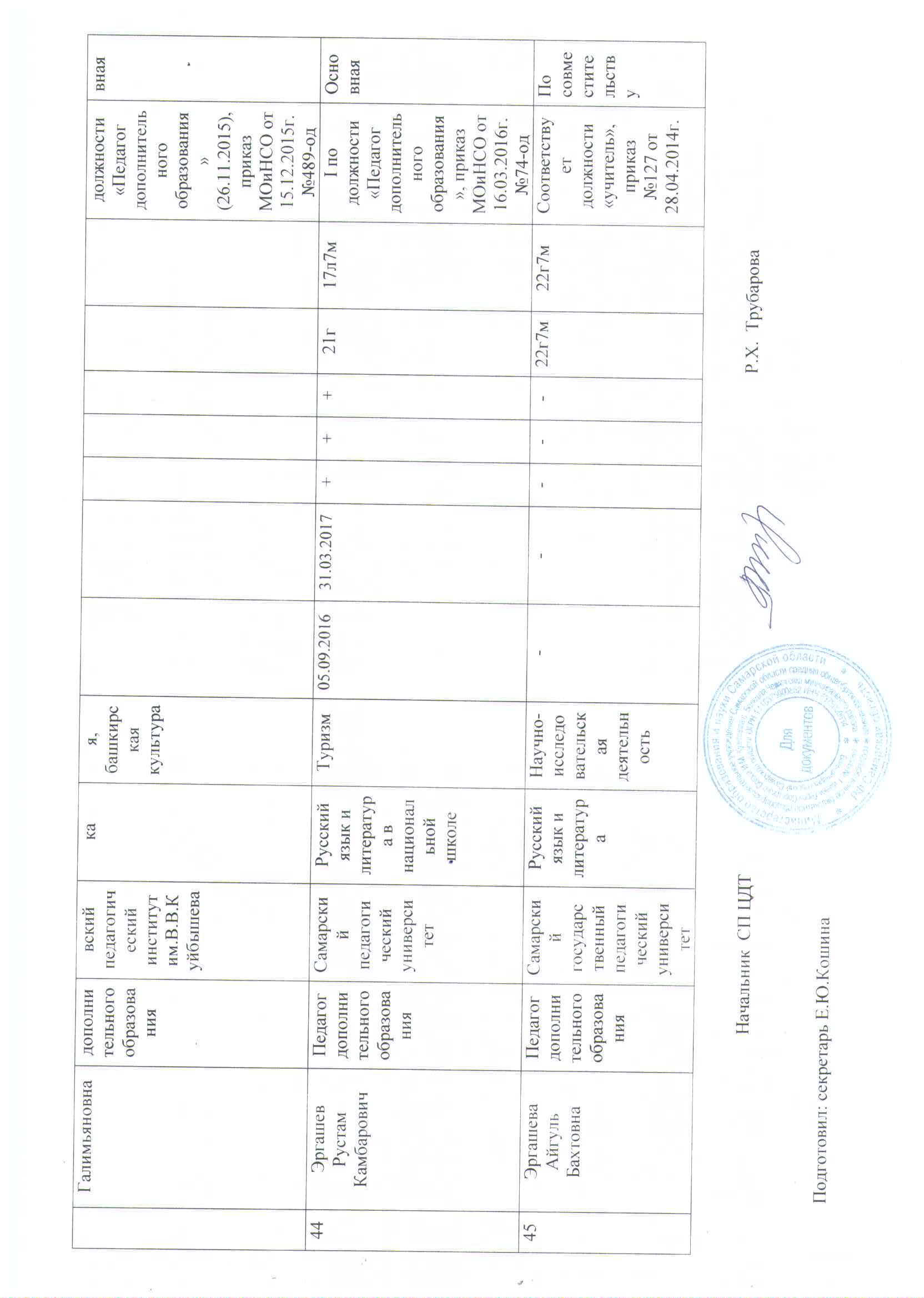 Справка о кадровом обеспечении образовательного процесса и укомплектованности штатов в СП Центр детского творчестваСправка о кадровом обеспечении образовательного процесса и укомплектованности штатов в СП Центр детского творчестваСправка о кадровом обеспечении образовательного процесса и укомплектованности штатов в СП Центр детского творчестваСправка о кадровом обеспечении образовательного процесса и укомплектованности штатов в СП Центр детского творчестваСправка о кадровом обеспечении образовательного процесса и укомплектованности штатов в СП Центр детского творчестваСправка о кадровом обеспечении образовательного процесса и укомплектованности штатов в СП Центр детского творчестваСправка о кадровом обеспечении образовательного процесса и укомплектованности штатов в СП Центр детского творчестваСправка о кадровом обеспечении образовательного процесса и укомплектованности штатов в СП Центр детского творчестваСправка о кадровом обеспечении образовательного процесса и укомплектованности штатов в СП Центр детского творчестваСправка о кадровом обеспечении образовательного процесса и укомплектованности штатов в СП Центр детского творчестваСправка о кадровом обеспечении образовательного процесса и укомплектованности штатов в СП Центр детского творчестваСправка о кадровом обеспечении образовательного процесса и укомплектованности штатов в СП Центр детского творчестваСправка о кадровом обеспечении образовательного процесса и укомплектованности штатов в СП Центр детского творчестваСправка о кадровом обеспечении образовательного процесса и укомплектованности штатов в СП Центр детского творчестваСправка о кадровом обеспечении образовательного процесса и укомплектованности штатов в СП Центр детского творчества№Ф.И.О.ДолжностьОбразовательное учреждениеСпециальность по дипломуНаименование преподаваемой дисциплиныКурсыКурсыКурсыКурсыКурсыОбщий стаж работы Стаж педагогической деятельностиКвалификационная категорияУсловия привлечения к педагогической деятельности№Ф.И.О.ДолжностьОбразовательное учреждениеСпециальность по дипломуНаименование преподаваемой дисциплиныДата выдачи чекаДата  окончания срока действия чекаКол-во пройденных блоков  (+,-)Кол-во пройденных блоков  (+,-)Кол-во пройденных блоков  (+,-)Общий стаж работы Стаж педагогической деятельностиКвалификационная категорияУсловия привлечения к педагогической деятельности№Ф.И.О.ДолжностьОбразовательное учреждениеСпециальность по дипломуНаименование преподаваемой дисциплиныДата выдачи чекаДата  окончания срока действия чекаИнвариантный Вариативный 1Вариативный 2Общий стаж работы Стаж педагогической деятельностиКвалификационная категорияУсловия привлечения к педагогической деятельности1БаженовВладимир АлександровичПедагог дополнительного Оренбургский государственный педагогический институт им.В.П.ЧкаловаФизическое воспитаниеТуризм -----42г3м41г2мI по должности «педагог дополнительного образования», приказ МОиНСО от 11.12.2014 №385-одПо совместительству2Баженов ЕвгенийВладимировичПедагог дополнительного образованияСамарский государственный педагогический университетФизическая культура и спортТуризм -----17л7м17л7мВысшая по должности «Учитель», приказ МОиНСО от 12.03.2015 № 74-одПо совместительству3Баклыков Владимир АлександровичПедагог дополнительного образованияКуйбышевский педагогический институт им.В.В.КуйбышеваФизическое воспитаниеФутбол-----31г7м31г7мВысшая по должности «Учитель» (22.10.2015), приказ МОиНСО от 06.11.2015г. № 432-одПо совместительству4Бондяева Елена НиколаевнаПедагог дополнительного образованияКуйбышевское областное культурно- просвятительное училищеКультурно-просветительная работаДекоративно-прикладное творчество, изобразительное искусство23.09.201428.11.2014+++28л7м7л9мI по должности «педагог дополнительного образования» от 17.02.2016г. №45-одОсновная5Бутенко Николай НиколаевичПедагог дополнительного образованияУральский педагогический институт им.А.С.ПушкинаФизическое воспитаниеТуризм -----28л5м24гВысшая по должности «учитель», приказ МОиНСО от 13.02.2015г. №49-одПо совместительству6Губайдулин Ришат ТагировичСтарший педагог дополнительного образованияСамарский государственный педагогический институтФизическая культура и спортФутбол21.09.201529.04.2016+++10л3м9л7мВысшая по должности «Педагог дополнительного образования», приказ МОиНСО от 30.06.2015 №263-одОсновная7Губайдулин Тагир ТимофеевичПедагог дополнительного образованияКуйбышевский педагогический институт им.В.В.КуйбышеваУчитель физический культурыФутбол-----33г7м33г4мВысшая по должности «учитель», приказ МОиНСО от 06.05.2013г. №  213-одОсновная8Давыдкина Галина ТулигеновнаПедагог дополнительного образованияКуйбышевский педагогический институт им.В.В.куйбышеваУчитель физической культурыТуризм -----27л5м27л5мI по должности «учитель», приказ МОиНСО от 13.02.2015 №49По совместительству9Джапаков АзаматЕрмековичПедагог дополнительного образованияПоволжская государственная социально-гуманитарная академияФизическое воспитаниеФутбол-----3г7м3г7мСоответствует должности «учитель», протокол №156 от 21.12.2016г. По совместительству10Добрышкина Елена НиколаевнаПедагог дополнительного образованияНижневартовское педагогическое училищеПреподавание в начальных классах общеобразовательной школыТеатр -----27л2м27л2мВысшая по должности «учитель», приказ МО и НСО от 10.07.2013г.По совместительству11Евженко Наталья НиколаевнаПедагог дополнительного образованияСамарский государственный институт искусств и культурыБиблиотековедение и библиографияЛепка-----23г6м6л2мI по должности «воспитатель» от 13.05.2014г. №197-одПо совместительству12Емельянова Светлана ЮрьевнаПедагог дополнительного образованияКиргизский государственный институт физической культурыФизическое воспитание Туризм -----31г5м30л7м I по должности «учитель физической культуры» от 16.03.2016 №74-одПо совместительству13Зотов Александр НиколаевичПедагог дополнительного образованияКуйбышевский электротехнический институт связиИнженер электросвязиБокс-----35л2м12лI по должности «педагог дополнительного образования» от 14.11.2016г. №363-одПо совместительству14Иванов Александр ЛеонидовичПедагог дополнительного образованияФГБОУ ВПО «Московский государственный университет экономики, статистики и информатики (МЭСИ)»Финансы и кредитИнформатика 4.09.20145.12.2014+++12л4м8л1мI по должности «Педагог дополнительного образования», приказ МО и НСО от 30.06.2015 № 263-одОсновная15Иванова Ольга ЛеонидовнаПедагог-организатор/заведующий организационно-массовым отделомСамарский государственный педагогический университетПедагогика и психология-21.09.201529.04.2016+++19л4м16л4мI по должности «Педагог-организатор» приказ МОиНСО от 14.11.2016г. №363-одОсновная16Иванова Юлия ЮрьевнаМетодист/ Заведующий методическим отделом/ Педагог дополнительного образованияСамарский государственный педагогический университетФилологияВязание05.09.201631.03.2017+++18л2м17л8мВысшая по должности «Методист», приказ МОиНСО от 14.11.2016 г. № 363-одОсновная17Истамгазиева Жаныл ВалиевнаПедагог дополнительного образованияУральский педагогический институт им.А.С.ПушкинаРусский язык и литература в национальной школеРусский язык-----33г6м33г6мI по должности «Учитель» (26.11.2015), приказ МОиНСО от 15.12.2015г. №489-одПо совместительству18Ишуков Валерий АнатольевичПедагог дополнительного образованияСамарский государственный педагогический университетФизическая культура и спортТуризм -----22г3м22г3мВысшая по должности «Учитель», приказ МОиНСО от 06.11.2015г. №432-одПо совместительству19Кзылбаева Дина КинесовнаСтарший методист/Заведующий организационно-учебным отделом/Педагог дополнительного образованияГосударственный Западно-Казахстанский Гуманитарный университет им.А.С.ПушкинаБиология и химияСоциально-педагогическая деятельность3.02.201523.10.2015+++14л7м14л7мI по должности «Педагог дополнительного образования», приказ №234-од от 04.07.2016г.Основная20Кравченко Марина ВладимировнаПедагог-организатор/Педагог дополнительного образованияЧапаевский губернский колледжПреподавание в начальных классахДекоративно-прикладное творчество21.09.201508.04.2016+++14л5м14л5мI по должности «Педагог дополнительного образования»,  приказ МОиНСО от 11.04.2014 г. № 172-од Основная21Крюкова Наталья ВячеславовнаПедагог дополнительного образованияСамарский социально-педагогический колледжДошкольное образованиеБумагопластика-----20л12лВысшая по должности «воспитатель», приказ МОиНСО от 19.01.2016г. №3-одПо совметсительству22Куйбасов СагндкГалимановичПедагог дополнительного образованияСамарский государственный педагогический университетФизическая культураДзюдо -----11л2м11л2мВысшая по должности «Учитель физической культуры», приказ МОиНСО от 16.03.2016г. №74-одПо совместительству23Легостаева Виктория ВладимировнаПедагог дополнительного образованияФГАОУ ВП «Самарский государственный аэрокосмический университет имени академика С.П.Королева»ЭкономикаХореография05.09.201611.03.2017+++3г10м7м-Основная24Лемесев ОлегАлександровичПедагог дополнительного образованияГородское профессионально-техническое училище №38 г.КуйбышеваЭлектрогазосварщикСамбо, тяжелая атлетика, теннис05.09.201631.03.2017+++32г12лI по должности «Педагог дополнительного образования», приказ МОиНСО от 11.04.2014 г. № 172-одОсновная25Маштакова Мария НиколаевнаПедагог дополнительного образованияГБОУ СПО Самарский социально-педагогический колледжДошкольное образованиеЛепка-----9л5м7л5мСоответствует должности «Воспитатель», протокол от 17.04.2014 №1По совместительству26Миндагалеева УлдайНигметовнаПедагог дополнительного образованияУральский педагогический институт им.А.С.ПушкинаГеографияКраеведение -----34г7м34г7мI по должности «учитель», приказ МОиНСО от 24.01.2014г. № 20-одПо совместительству27Миргалиева Айман ХабибулловнаПедагог дополнительного образованияГОУ ВПО «Самарский государственный педагогический университет»ГеорафияНаучно-исследовательская деятельность-----9л10м9л10мI по должности «учитель биологии и химии», приказ МоиНСО от 13.06.2014г. №220-одПо совместительству28Михайлова Татьяна ИвановнаПедагог дополнительного образованияСамарский социально-педагогический колледжПреподавание в начальных классахХореография21.09.201512.04.2016+++6л8м6л8мВысшая по должности «Педагог дополнительного образования», приказ МОиНСО от 14.11.2016г. №363-одОсновная29Мустафина Зульфия ЯгфаровнаПедагог дополнительного образованияСамарский государственный педагогический университетБиологияШашки-----17л4м15л7мI по должности «Учитель биологии», приказ МОиНСО от 15.12.2015 №489-одПо совместительству30Неманова Светлана АлександровнаПедагог дополнительного образованияСамарский государственный педагогический университетПсихологияДекоративно-прикладное творчество3.02.201523.10.2015+++17л2м9л4м I по должности «педагог дополнительного образования», приказ МОиНСО от 04.07.2016г. №234-одПо совместительству 31Огурешникова Алена ЮрьевнаПедагог дополнительного образованияПоволжская государственная социально-гуманитарная академияОрганизатор-методист дошкольного образования и педагог-психологЛепка-----3г9м3г9мI по должности «Воспитатель», приказ от 05.06.2015 №194-одПо совместительству32Пестрикова Александра ВасильевнаПедагог дополнительного образованияГОУ ВПО «Поволжская государственная социально-гуманитарная академия»Педагогика и методика начального образованияМатематика-----15л7м15л7мI по должности «Учитель математики», приказ МОиНСО от 07.10.2015г. №388-одПо совместительству33Пивоваренко Лидия ИвановнаПедагог дополнительного образованияЗападно-Казахстанский государственный университетФизика и информатикаКонструирование, информационные технологии, дизайн, программирование-----22г3м22г3м-Основная34Салдаева Валентина ПетровнаПедагог дополнительного образованияПодбельское педагогическое училище Куйбышевской областиПреподавание в начальных классах общеобразовательной школыТуризм, досуговая деятельность13.10.201428.11.2014+++32г4м32г4мI по должности «Педагог дополнительного образования», приказ МОиНСО от 08.04.2015г. №118-одОсновная35Сахипкиреева ЗимфираЗагидулловнаПедагог дополнительного образованияСамарское областное училище культурыРуководитель коллектива декоративно-прикладного творчества, преподавательДекоративно-прикладное творчество21.09.201523.03.2016+++7л7м7л7м-Основная36Сиротинин РусланВладимировичПедагог дополнительного образованияТольяттинский государственный университетФизическая культура и спортСамбо-----9л4м9л1мI по должности «учитель», приказ МОиНСО от 17.09.2014 №292-одПо совместительству37Тарабарина Валентина ВасильевнаПедагог дополнительного образованияГОУ ВПО «Ленинградский государственный университет имени А.С.Пушкина»ЛогопедияЛогопедия, речевое развитие, занимательная риторика-----5л11м1г7м-Основная38Тулигенов Сагидула АлехановичПедагог дополнительного образованияПоволжский экономико-юридический колледжПравоведение Футбол, теннис21.09.201529.04.2016+++14л9м6лI по должности «Педагог дополнительного образования», приказ от 16.03.2016г. №74-одПо совместительству39Фазылова Насима БакеевнаПедагог дополнительного образованияУльяновский государственный педагогический институт им.И.Н.УльяноваГеография Туризм -----41г7м41г7мСоответствует должности «учитель географии», протокол от 07.05.2015г. По совместительству40Файзулин Урал ГизатулловичПедагог дополнительного образованияБашкирский сельскохозяйственный институтАгрономия Туризм -----26л8м26л2мВысшая по должности «Учитель», приказ МОиНСО от 15.04.2013г. №194-одПо совместительству41Филимонова Нина ВикторовнаПедагог дополнительного образованияКуйбышевский педагогический институт им.В.В.КуйбышеваИстория, обществознание и английский языкКраеведение -----30л7м30л7мВысшая по должности «Учитель», приказ МОиНСО от 11.12.2014г. № 385-одПо совместительству42Хабирова Гузяль ТахировнаСтарший педагог дополнительного образованияСамарское областное училище культурыСоциально-культурная деятельность и народное художественное творчествоХореография05.09.201631.03.2017+++19л8м19л8мВысшая по должности «Педагог дополнительного образования», приказ МОиНСО от 04.07.2016 г. № 234-одОсновная43Харасова РузаПедагог КуйбышеМатематиЭкологи05.09.201631.03.2017+++30л4м30л4мВысшая поОсно